Chủ đề: Soạn văn 6 Chân trời sáng tạo      Hướng dẫn soạn văn 6 bài Con muốn làm một cái cây thuộc bài 9 Ngữ Văn 6 tập 2 bộ Chân trời sáng tạo. Trả lời chi tiết các câu hỏi trang 65-68 giúp các em hiểu rõ nội dung theo tiến trình bài đọc: Chuẩn bị đọc, Trải nghiệm cùng văn bản, Suy ngẫm và phản hồi.Soạn bài Con muốn làm một cái cây - Chân trời sáng tạoChuẩn bị đọc - Soạn bài Con muốn làm một cái cây sách Chân trời sáng tạoCó kỉ vật hay hình ảnh nào của một người thân mà em muốn giữ mãi hay không? Kỉ vật hay hình ảnh đó có ý nghĩa như thế nào đối với em?Trả lời câu hỏi trang 65 SGK Ngữ Văn 6 tập 2 Chân trời sáng tạo- Em có kỉ vật của ông nội để lại, đó chính là chiếc giỏ mây ngày còn sống, ông đã đan cho em đựng đồ chơi. Chiếc giỏ đã cũ theo tháng năm, không có giá trị về vật chất nhưng lại có giá trị tinh thần rất lớn lao đối với em. Nó khiến em nhớ tới tình yêu và những kỉ niệm bên ông. Em quý trọng nó vô cùng.Trải nghiệm cùng văn bản - Soạn bài Con muốn làm một cái cây sách Chân trời sáng tạoCâu 1. Ông nội nghĩ đến việc trồng cây ổi cho Bum từ khi Bum chưa chào đời. Điều này thể hiện tình cảm gì của ông đối với cháu?Trả lời câu hỏi trang 66 SGK Ngữ Văn 6 tập 2 Chân trời sáng tạo- Ông nội nghĩ đến việc trồng cây ổi cho Bum từ khi Bum chưa chào đời. Điều này thể hiện sự yêu thương và mong ngóng Bum chào đời đến với cuộc sống này của ông nội.Câu 2. Em đã từng mơ ước điều gì?Trả lời câu hỏi trang 67 SGK Ngữ Văn 6 tập 2 Chân trời sáng tạo- Em đã từng mơ ước có căn phòng nhỏ cho riêng mình.Câu 3. Khi nghe cô giáo nói về mơ ước của Bum, bố mẹ Bum đã "ngay lập tức bàn nhau trồng một cây ổi trong sân nhà", hành động đó thể hiện điều gì về bố mẹ Bum?Trả lời câu hỏi trang 67 SGK Ngữ Văn 6 tập 2 Chân trời sáng tạo-  Khi nghe cô giáo nói về mơ ước của Bum, bố mẹ Bum đã "ngay lập tức bàn nhau trồng một cây ổi trong sân nhà", hành động đó thể hiện:+ Bố mẹ rất quan tâm đến cảm xúc và suy nghĩ của Bum.+ Bố mẹ Bum luôn cố gắng lắng nghe và thấu hiểu con mình.Câu 4. Vì sao Bum cười toe toét mà nước mắt rưng rưng?Trả lời câu hỏi trang 67 SGK Ngữ Văn 6 tập 2 Chân trời sáng tạo- Bum cười toe toét nhưng nước mắt rưng rưng vì:+ Bum vui khi bố mẹ trồng một cây ổi trước nhà có thể rủ bạn bè thân ngày xưa đến chơi.+ Bum khóc vì bố mẹ đã giúp Bum thực hiện mơ ước, Bum cảm động trước sự quan tâm của bố mẹ dành cho mình.Suy ngẫm và phản hồi - Soạn bài Con muốn làm một cái cây sách Chân trời sáng tạoCâu 1. Câu chuyện này viết về đề tài gì?Trả lời câu hỏi trang 66 SGK Ngữ Văn 6 tập 2 Chân trời sáng tạo- Câu chuyện này viết về đề tài tình yêu thương, sự chia sẻ từ những điều nhỏ bé, gần gũi xung quanh chúng ta.Câu 2. Liệt kê các chi tiết nhà văn miêu tả về ông nội và Bum. Từ các chi tiết đó, em hãy rút ra nhận xét về đặc điểm của ông nội.Trả lời câu hỏi trang 66 SGK Ngữ Văn 6 tập 2 Chân trời sáng tạo-  Các chi tiết nhà văn miêu tả ông nội và Bum là: + Bum và các bạn hái và chia nhau những trái chín thơm lừng. + Còn ông nội bắc một chiếc ghế ra đầu sân, ngồi đó nghe đài, đưa mắt nhìn theo lũ trẻ và cười rất hiền lành.- Qua đó, em thấy ông nội là một người hiền từ, phúc hậu và rất thương trẻ con.Câu 3. Theo em, Bum có phải là một cậu bé hạnh phúc hay không? Hãy giải thích ý kiến của em.Trả lời câu hỏi trang 66 SGK Ngữ Văn 6 tập 2 Chân trời sáng tạo- Theo em, Bum là một cậu bé vô cùng hạnh phúc vì:+ Có người ông yêu thương và quan tâm đến cậu ngay từ khi cậu chưa chào đời.+ Bố mẹ luôn quan tâm tới suy nghĩ, ước mơ của Bum. Ngay khi được cô giáo kể về ước mơ của Bum, bố mẹ cậu đã bàn nhau và trồng một cây ổi và cậu đã rất cảm động về điều này.Câu 4. Hình ảnh cây ổi xuất hiện từ đầu đến cuối câu chuyện thể hiện ý nghĩa gì?Trả lời câu hỏi trang 66 SGK Ngữ Văn 6 tập 2 Chân trời sáng tạo-  Hình ảnh cây ổi xuất hiện từ đầu đến cuối như một minh chứng cho tình yêu thương của mọi người trong gia đình dành cho Bum. Tình yêu thương của ông nội, của bố mẹ dành cho Bum không bao giờ ngừng, không bị thay đổi dù trong hoàn cảnh nào.Câu 5. Qua câu chuyện này, tác giả muốn gửi gắm thông điệp gì đến người đọc?Trả lời câu hỏi trang 66 SGK Ngữ Văn 6 tập 2 Chân trời sáng tạoQua câu chuyện, tác giả muốn nói rằng hạnh phúc nằm trong những điều nhỏ nhặt trong cuộc sống của chúng ta. Nằm ở tình yêu thương và sự quan tâm của mọi người dành cho nhau. Bởi vậy chúng ta không cần tìm hạnh phúc ở đâu xa cả, nó nằm ngay đây, trong ngôi nhà nhỏ của mình.Câu 6. Dựa vào sơ đồ sau, hãy chỉ ra một số điểm giống và khác nhau (trong hành động, suy nghĩ, tâm trạng) giữa Đa-ni và Bum: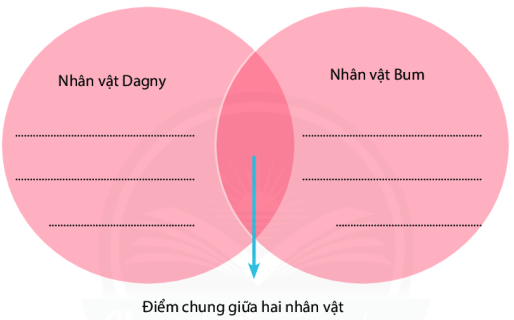 Trả lời câu hỏi trang 66 SGK Ngữ Văn 6 tập 2 Chân trời sáng tạo- Giống nhau: + Nhân vật Đa-ni và nhân vật Bum là những đứa trẻ với tâm hồn trong sáng, tươi đẹp, suy nghĩ của hai nhân vật có nét tương đồng với nhau.- Khác nhau: + Nhân vật Bum có mơ ước và dám nói ra mơ ước của mình. + Còn nhân vật Đa-ni là cô bé có chiều sâu nội tâm nhưng không thể hiện ra bên ngoài.Câu 7. Em đã bao giờ làm việc gì đem lại niềm vui cho người khác hay chưa? Hãy chia sẻ với bạn về việc làm đó.Trả lời câu hỏi trang 66 SGK Ngữ Văn 6 tập 2 Chân trời sáng tạo- Em đã từng đem lại niềm vui cho bố mẹ đó là:+ Đạt kết quả học tập thật tốt trong từng năm học+ Giúp đỡ bố mẹ những công việc nhỏ trong gia đình.+ Thể hiện tình yêu thương của em dành cho nhứng người thân của mình. Em nghĩ đó là những điều nhỏ nhặt nhưng đủ để cha mẹ hạnh phúc vì em.~/~   Với toàn bộ tài liệu hướng dẫn soạn bài Con muốn làm một cái cây sách Chân trời sáng tạo, hi vọng các em sẽ chuẩn bị bài học tốt nhất trước khi tới lớp. Chúc các em học tốt